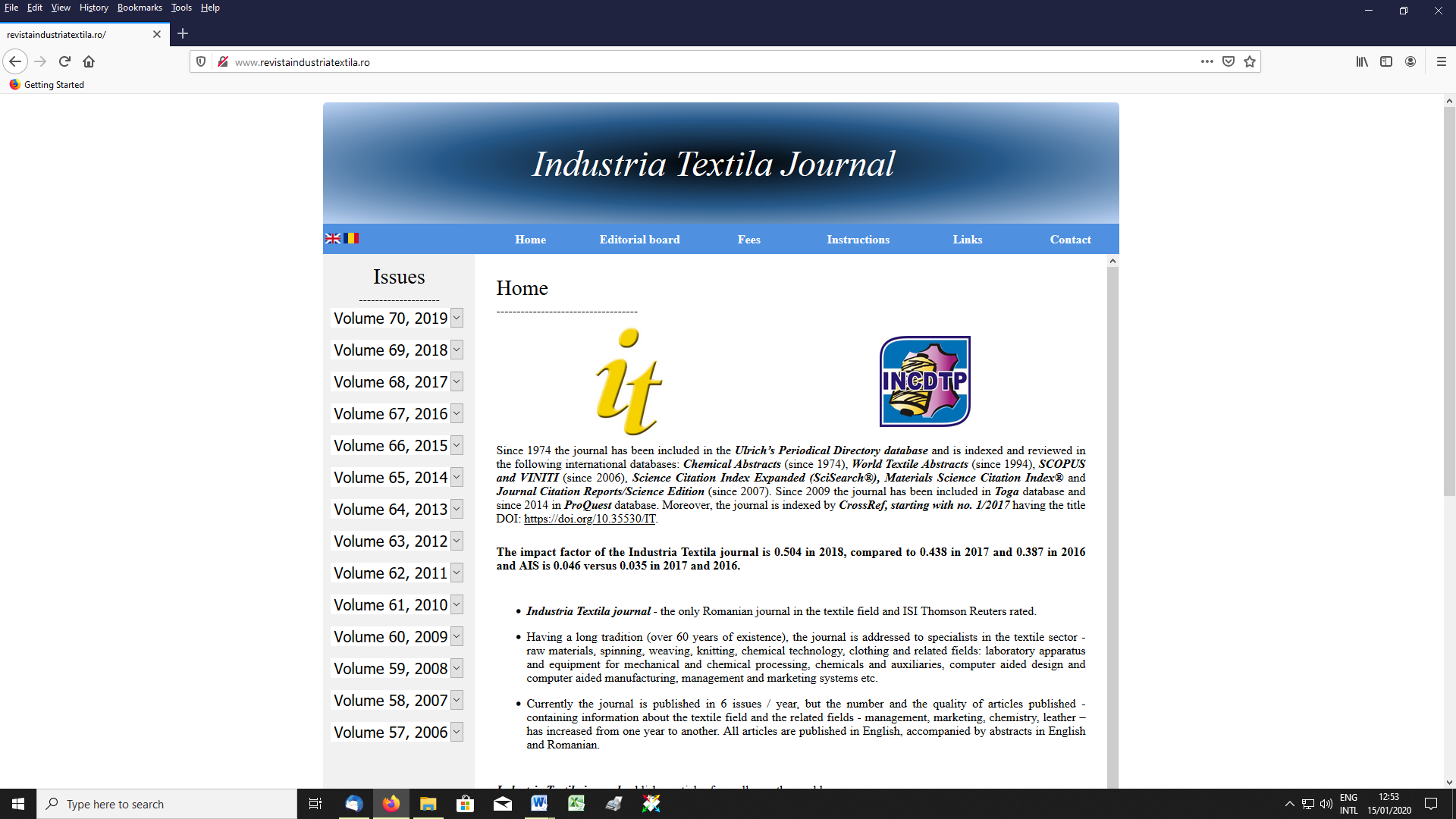 Actual data-list of published articles in Industria Textila journal in 2019 for citation in articles intended for publication in WOS/ISI journalsNo.Key WordsLink to the ArticleArticle citation1acid dye, polyamide 6, dyeing, adsorptionhttp://doi.org/10.35530/IT.070.01.1400 Kert, M., Besedič, I., Podlipnik, C., Influence of dye structure and temperature on the adsorption of acid dyes onto polyamide 6 knitwear, In: Industria Textila, 2019, 70, 1, 3–8, http://doi.org/10.35530/IT.070.01.14002earning, efficiency, textile industry, gross average earnings, productivityhttp://doi.org/10.35530/IT.070.01.1464 Popovici, N., Moraru, C., Munteanu, I., The relationship between earnings and labour productivity in textile industry, In: Industria Textila, 2019, 70, 1, 9-14, http://doi.org/10.35530/IT.070.01.14643fabric properties, thermal resistance, adiathermic power, thermal conductivityhttp://doi.org/10.35530/IT.070.01.1514 Halaoua, S., Romdhani, Z., Jemni, A.,  Effect of textile woven fabric parameters on its thermal properties, In: Industria Textila, 2019, 70, 1, 15-20, http://doi.org/10.35530/IT.070.01.15144viscose pads, psyllium, horsetail, keratin, healing/carehttp://doi.org/10.35530/IT.070.01.1479 Šauperl, O., Fras Zemljič, L., Volmajer Valh, J., Tompa, J., Textile cosmetic pads based on psyllium and protein colloid in combination with the horsetail extract, In: Industria Textila, 2019, 70, 1, 21-24, http://doi.org/10.35530/IT.070.01.14795reactive dyes, fastness properties, organic mordants, cotton fabric, total dissolved solidshttp://doi.org/10.35530/IT.070.01.1532 Baig, R., Hussain, D., Najam-Ul-Haq, M., Waqar Rajput, A., Amjad, R., Eco-friendly route for dyeing of cotton fabric using three organic mordants in reactive dyes, In: Industria Textila, 2019, 70, 1, 25-29, http://doi.org/10.35530/IT.070.01.15326reactive dye, cotton fabric, electrolyte, exhaustionhttp://doi.org/10.35530/IT.070.01.1392 Baffoun, A., Comparative study between two types of electrolyte used in the reactive dyeing of cotton, In: Industria Textila, 2019, 70, 1, 30-36, http://doi.org/10.35530/IT.070.01.13927waste fibers, recycle, cellulose, extraction, sustainabilityhttp://doi.org/10.35530/IT.070.01.1553 Halis Erdogan, E., Duran, H., Selli, F., Recycling of cellulose from vegetable fiber waste for sustainable industrial applications, In: Industria Textila, 2019, 70, 1, 37-41, http://doi.org/10.35530/IT.070.01.15538corncob residue, Lyocell spinning technology, corncob residue fiber, Lyocell fiberhttp://doi.org/10.35530/IT.070.01.1426 Wang, C., Hu, L., Han, R., Wang, F., Basic research about corncob residue as Lyocell spinning material, In: Industria Textila, 2019, 70, 1, 42-47, http://doi.org/10.35530/IT.070.01.14269environmental protection, meteorological system, solar radiationhttp://doi.org/10.35530/IT.070.01.1268 Diaconu, N., Nan, M.S., Stoicuta, O., Ungur (Popescu), A.R., Popescu, M.R., Grecea, D., Research on achieving a meteorological monitoring system to increase efficiency in the execution and operation of solar installations and to reduce environmental pollution, In: Industria Textila, 2019, 70, 1, 48-56, http://doi.org/10.35530/IT.070.01.126810artificial neural networks, prediction, heat transfer, three-layered fabrics, firefighter protective clothinghttp://doi.org/10.35530/IT.070.01.1527 Dursun, M., Şenol, Y., Yazgan Bulgun, E., Akkan, T., Neural network based thermal protective performance prediction of three-layered fabrics for firefighter clothing, In: Industria Textila, 2019, 70, 1, 57-64, http://doi.org/10.35530/IT.070.01.152711thermoplastic composites, unidirectional prepreg, hybrid composites, bending strength, intra-ply hybridizationhttp://doi.org/10.35530/IT.070.01.1533 Kaya, G.Y., Bending strength of intra-ply/inter-ply hybrid thermoplastic composites, In: Industria Textila, 2019, 70, 1, 65-75, http://doi.org/10.35530/IT.070.01.153312coarse wool fibers, tanned wool fibers, non-conventional textile structures, thermal conductivityhttp://doi.org/10.35530/IT.070.01.1611 Grosu, M.C., Alexan, A., Non-conventional textile structures with technical destination, designed and developed at S.C. Cora Trading & Service S.R.L., In: Industria Textila, 2019, 70, 1, 76-82, http://doi.org/10.35530/IT.070.01.161113mint essential oil, beeswax, emulsion; physical-chemical properties; quality characteristicshttp://doi.org/10.35530/IT.070.01.1581 Dănilă, A., Zaharia, C., Şuteu, D., Mureşan, E.I., Lisă, G., Karavana, S.Y., Toprak, A., Popescu, A., Chirilă, L., Essential mint oil-based emulsions: preparation and characterization, In: Industria Textila, 2019, 70, 1, 83-87, http://doi.org/10.35530/IT.070.01.158114textile, cultural heritage, museum house, microclimate, fungi, Romaniahttp://doi.org/10.35530/IT.070.01.1608 Indrie, L., Oana, D., Ilies, M., Ilieș, D.C., Lincu, A., Ilieș, A., Baias, S., Herman, G.V., Onet, A., Costea, M., Marcu, F., Burta, L., Oana, I., Indoor air quality of museums and conservation of textiles art works. Case study: Salacea Museum House, Romania, In: Industria Textila, 2019, 70, 1, 88–93, http://doi.org/10.35530/IT.070.01.160815alkali, intercept, plasma treatment, slope, wickabilityhttp://doi.org/10.35530/IT.070.01.1537 Kamalraj, D., Subramaniam, V., Validity of Washburn’s equation in sericin treated polyester fabric, In: Industria Textila, 2019, 70, 1, 94–97, http://doi.org/10.35530/IT.070.01.153716pumice, amorphous silica, colemanite, sol gel method, cotton fabrichttp://doi.org/10.35530/IT.070.02.1513 Akçali, K., Bulut, M.O., A new finishing process of cotton fabric, In: Industria Textila, 2019, 70, 2, 101-110, http://doi.org/10.35530/IT.070.02.151317ow-velocity response, polyurethane resin, warp-knitted spacerfabrics, Micro-balloonhttp://doi.org/10.35530/IT.070.02.1577 Chen, S., Shi, D.-W., Low-velocity impact response of 3D polyurethane resin composites reinforced with spacer fabrics, In: Industria Textila, 2019, 70, 2, 111-115, http://doi.org/10.35530/IT.070.02.157718conductive yarn, carbon black nanoparticles, mechanical properties, electrical propertieshttp://doi.org/10.35530/IT.070.02.1517 Buhu, L., Negru, D., Loghin, E.C., Buhu, A., Analysis of tensile properties for conductive textile yarns, In: Industria Textila, 2019, 70, 2, 116-119, http://doi.org/10.35530/IT.070.02.151719development, spinning wheel, shape, diameter, thicknesshttp://doi.org/10.35530/IT.070.02.1524 Rao, J., Cheng, L., Liu, Y., The development of the spinning wheel in ancient China, In: Industria Textila, 2019, 70, 2, 120-124, http://doi.org/10.35530/IT.070.02.152420compact yarn, pin spacer, pilling, bursting strength, air permeability, color measurementhttp://doi.org/10.35530/IT.070.02.1607 Günaydin, G.K.,  Effect of pin spacer apparatus on the properties of knitted fabrics from cotton-tencel yarns, In: Industria Textila, 2019, 70, 2, 125-132, http://doi.org/10.35530/IT.070.02.160721honeycomb weave, multilayer fabric, cell size, tensile strengthhttp://doi.org/10.35530/IT.070.02.1558 Zahid, B., Jamshaid, H., Rajput, A.W., Yahya, M.F., Khatri, S., Effect of cell size on tensile strength and elongation properties of honeycomb weave, In: Industria Textila, 2019, 70, 2, 133-138, http://doi.org/10.35530/IT.070.02.155822fusible interlining, bending length, flexural rigidity, peel resistance, stiffnesshttp://doi.org/10.35530/IT.070.02.1571 Gurarda, A., Kanik, M., Caliskan, N., Peel resistance and stiffness of woven fabric with fusible interlinings, In: Industria Textila, 2019, 70, 2, 139-146, http://doi.org/10.35530/IT.070.02.157123innovation, organic textiles, business development, global markethttp://doi.org/10.35530/IT.070.02.1644 Muhammad A., Ali, S.A., Baig, S.A., Mohsin, B., Amjad, F., Rizwan, S., Innovation is creating competitive advantage: a perspective to improve the organic textile products for business growth, In: Industria Textila, 2019, 70, 2, 147-153, http://doi.org/10.35530/IT.070.02.164424fireproofing, electromagnetic shielding, building elements, cotton, PES sampleshttp://doi.org/10.35530/IT.070.02.1618 Surdu, L., Visileanu, E., Rădulescu, I.R., Sandulache, I., Mitran, C., Mitu, B., Stancu, C., Ardeleanu, A., Research regarding the cover factor of magnetron sputtering plasma coated fabrics, In: Industria Textila, 2019, 70, 2, 154-159, http://doi.org/10.35530/IT.070.02.161825stabilization-deceleration  system,  guidance,  subsonic  aerodynamic  tunnel,  Prandtl  aerodynamic  circuit,resistant surface, aerodynamic characteristics, porosity of the system, standard errors, multivariate regression, squarecorrelation coefficient, prediction, canopy permeabilityhttp://doi.org/10.35530/IT.070.02.1649 Mihai, C., Ene, A., Jipa, C., Ghimus, C.D., Zamfirache, O.D., Nite, C., Testing of the ammunition stabilization-deceleration system structure in static conditions and in the subsonic aerodynamic tunnel, In: Industria Textila, 2019, 70, 2, 160-164, http://doi.org/10.35530/IT.070.02.164926permethrin, Cell Solution® PROTECTION Fibers, liquid chromatography, accelerated solvent extraction,functionalized textileshttp://doi.org/10.35530/IT.070.02.1600 Perdum, E., Toma, D., Vamesu, M., Mitran, E.-C., Sandulache, I.M., Ciutaru, D.-G., Secareanu, L.O., Iordache, O.-G., An analytical approach for extraction and detection of permethrin from functionalized textile materials, In: Industria Textila, 2019, 70, 2, 165-169, http://doi.org/10.35530/IT.070.02.160027Tekstil  –  Journal  for  Textile  and  Clothing  Technology,  scholarly  journal,  scholarly  publishing,  textile technology, publication regularity, scientific visibility, online availabilityhttp://doi.org/10.35530/IT.070.02.1661 Jokic, D., Quo vadis, Tekstil? Croatian Journal for Textile and Clothing Technology, In: Industria Textila, 2019, 70, 2, 170-181, http://doi.org/10.35530/IT.070.02.166128functional garments, physical disability, postural disorders, 3D scanning, CASP methodology, computersimulation techniqueshttp://doi.org/10.35530/IT.070.02.1592 Rudolf, A., Stjepanovič, Z., Cupar, A., Designing the functional garments for people with physical disabilities or kyphosis by using computer simulation techniques, In: Industria Textila, 2019, 70, 2, 182-191, http://doi.org/10.35530/IT.070.02.159229TiO2, size, kapok, strength, abrasion resistance, hairinesshttp://doi.org/10.35530/IT.070.02.1578 Wu, H., Wu, L., Kang, S., Yin, J., Application of nano-TiO2in sizing of kapok blended yarn, In: Industria Textila, 2019, 70, 2, 192-196, http://doi.org/10.35530/IT.070.02.157830benchmarking, report, SWOT, project solutions, e-learninghttp://doi.org/10.35530/IT.070.02.1648 Rădulescu, I.R., Almeida, L., Vannucci, R., Blaga, M., Dufkova, P., Stjepanovič, Z., Texmatrix – The knowledge matrix for innovation applied to textile enterprises, In: Industria Textila, 2019, 70, 2, 197-202, http://doi.org/10.35530/IT.070.02.164831plasma technology, microwave, microparticles, electroconductive, LCA, textilehttp://doi.org/10.35530/IT.070.03.1476 Aileni, R.M., Radulescu, R.I., Chiriac, L., Surdu, L., Life cycle assessment of the electroconductive textiles functionalized by advanced technologies (plasma) and metallic micro/nanoparticles deposition, In: Industria Textila, 2019, 70, 3, 205-210, http://doi.org/10.35530/IT.070.03.147632coefficient of friction, L36 orthogonal design, linear density, Taguchi approach, yarnhttp://doi.org/10.35530/IT.070.03.1555 Muhammad, M., Li, N.-W., Muhammad, S.A., Muhammad, K.M., Investigation of various factors affecting the coefficient of friction of yarn by using Taguchi method, In: Industria Textila, 2019, 70, 3, 211-215, http://doi.org/10.35530/IT.070.03.155533recycled cotton, waste cotton, OE-rotor spinning, blended yarns, sustainable production processhttp://doi.org/10.35530/IT.070.03.1560 Kilic, M., Kaynak, H.K., Kilic, G.B., Demir, M., Tiryaki, E., Effects of waste cotton usage on properties of OE-rotor yarns and knitted fabrics, In: Industria Textila, 2019, 70, 3, 216-222, http://doi.org/10.35530/IT.070.03.156034textile, RF plasma, hydrophobization, LCA, LCI, environmenthttp://doi.org/10.35530/IT.070.03.1475 Aileni, R.M., Chiriac, L., Subtirica, A., Albici, S., Dinca, L.C., Aspects of the hydrophobic effect sustainability obtained in plasma for cotton fabrics, In: Industria Textila, 2019, 70, 3, 223-228, http://doi.org/10.35530/IT.070.03.147535medical mesh, PDO, fabrication parameter, mechanical propertyhttp://doi.org/10.35530/IT.070.03.1544 Lu, Y., Chen, S., Li, N.-N., Guo, C., Hu, B., Chen, Y., Zhou, S.-L., Preparation of PDO mesh and research on its fabrication parameters, In: Industria Textila, 2019, 70, 3, 229-235, http://doi.org/10.35530/IT.070.03.154436hybrid nanocomposite,TiO2/SiO2/poly(2,2’-bithiophene) nanocomposites, surface resistivity, photocatalytic properties, 50% cotton/50% polyester fabric, leather surfacehttp://doi.org/10.35530/IT.070.03.1634 Chirila, L., Gaidau, C., Stroe, M., Baibarac, M., Stanca, M., Rădulescu, D.M., Rădulescu, D.E., Alexe, C.-A., Properties of textile and leather materials treated with new hybrid SiO2/TiO2/poly(2,2’-bithiophene) nanocomposites, In: Industria Textila, 2019, 70, 3, 236-241, http://doi.org/10.35530/IT.070.03.163437nets, collagen, nasal cartilage, reconstructive surgeryhttp://doi.org/10.35530/IT.070.03.1680 Păun, M.-A., Frunză, A., Stănciulescu, E.-L., Munteanu, T.-C., Cristescu, I., Grama, S., Ene, E., Mihai, C., The use of collagen-coated polypropylene meshes for nasal reconstructive surgery, In: Industria Textila, 2019, 70, 3, 242-247, http://doi.org/10.35530/IT.070.03.168038CIE, colour difference formula; CIELAB; CMC; CIEDE2000; CIE94http://doi.org/10.35530/IT.070.03.1525 Cinko, U.O., Becerir, B., Dependence of colour difference formulae on regular changes of colour coordinates in CIELAB colour space, In: Industria Textila, 2019, 70, 3, 248-254, http://doi.org/10.35530/IT.070.03.152539β-cyclodextrin, inclusion complex, Fe3O4@HA@Ag, scanning electron microscopehttp://doi.org/10.35530/IT.070.03.1548 Atav, R., Yildiz, A., Bayramol, D.V., Ağirgan, A.O., Inclusion complexes of β-cyclodextrine with Fe3O4@HA@Ag. Part I. Preparation and characterization, In: Industria Textila, 2019, 70, 3, 255-258, http://doi.org/10.35530/IT.070.03.154840denim fabric, coating, air permeability, Taguchi method, S/N ratiohttp://doi.org/10.35530/IT.070.03.1564 Üstüntağ, S., Türksoy, H.G., Optimization of coating parameters for air permeability of denim fabrics through Taguchi method, In: Industria Textila, 2019, 70, 3, 259-264, http://doi.org/10.35530/IT.070.03.156441business  knowledge  network,  clusters,  innovation,  interorganizational  relationships,  technical  knowledge network, textile industryhttp://doi.org/10.35530/IT.070.03.1575 Tomás-Miquel, J.V., Expósito-Langa, M., Brătucu, G., Bărbulescu, O., Unravelling the effects of interorganizational networks on innovation in the textile industry. The case of the Valencian cluster in Spain, In: Industria Textila, 2019, 70, 3, 265-271, http://doi.org/10.35530/IT.070.03.157542accounting information, decision making, aggregated index, firm score, medium-sized firmshttp://doi.org/10.35530/IT.070.03.1398 Hada, T., Bărbuţă-Mişu, N., Avram, T.A., Evaluating firms’ financial performance in textile industry of Romania, In: Industria Textila, 2019, 70, 3, 272-277, http://doi.org/10.35530/IT.070.03.139843cotton, bamboo, softener, drapeability, surface friction, washinghttp://doi.org/10.35530/IT.070.03.1538 Mengüç, G.S., Dalbaşi, E.S., Özgüney, A.T., Özdil, N., A comparative study on handle properties of bamboo and cotton fabrics, In: Industria Textila, 2019, 70, 3, 278-284, http://doi.org/10.35530/IT.070.03.153844upcycling, redesign, clothes, leather, accessorieshttp://doi.org/10.35530/IT.070.03.1500Paras, M.K., Curteza, A., Pal, R., Chen, Y., Wang, L., A Romanian case study of clothes and accessories upcycling, In: Industria Textila, 2019, 70, 3, 285-290, http://doi.org/10.35530/IT.070.03.150045exchange rate, textile firms, Turkish textile sector, firm performance, firm valuehttp://doi.org/10.35530/IT.070.03.1591 Kaya, Y., Karakan, G.G., Visileanu, E., The impact of foreign exchange movements on Turkish textile sector, In: Industria Textila, 2019, 70, 3, 291-296, http://doi.org/10.35530/IT.070.03.159146teenagers’ clothing, patterns design, 3D simulation, anthropometric standardhttp://doi.org/10.35530/IT.070.04.1585 Popescu, G., Olaru, S., Niculescu, C., Foiași, T., Săliștean, A., New 3D to 2D design method of clothing for teenagers, In: Industria Textila, 2019, 70, 4, 299-302, http://doi.org/10.35530/IT.070.04.158547Henna  natural  dyes,  microwave  assisted  extraction, organic  dyeing,  polyester  fabrics,  ultrasonic  assisted extractionhttp://doi.org/10.35530/IT.070.04.1551 Rabia, S.A., Mazhar, H.P., Samad, B.A., Alvira, A.A., An efficient ultrasonic and microwave assisted extraction of organic Henna dye for dyeing of synthetic polyester fabric for superior color strength properties, In: Industria Textila, 2019, 70, 4, 303-308, http://doi.org/10.35530/IT.070.04.155148acrylic; woven fabrics; thermo-physiological comfort; water vapour resistance; air permeabilityhttp://doi.org/10.35530/IT.070.04.1546 Yavaşcaoğlu, A., Eren, R., Süle, G., Analysis of thermo-physiological comfort properties of 100% acrylic, acrylic/cotton, acrylic/viscose and acrylic/PES blended woven fabrics, In: Industria Textila, 2019, 70, 4, 309-317, http://doi.org/10.35530/IT.070.04.154649bending stiffness, drape projection, modified drape coefficient, slice function, three dimensional drapehttp://doi.org/10.35530/IT.070.04.1552 Hussain, A., Naveed, T., Iqbal, D., Yu, Z., Xin, W, Waqar, I., Zhong, Y., Optimization of fabric drape measurement based on 3D model, In: Industria Textila, 2019, 70, 4, 318-323, http://doi.org/10.35530/IT.070.04.155250air permeability, flow numerical simulation, thick foamshttp://doi.org/10.35530/IT.070.04.1559BBuyuk, F., M., Adnan, M., Antonin, H., Karel, A., Theoretical model: analysing theoretically the air flow through car seatfoam material, In: Industria Textila, 2019, 70, 4, 324-330, http://doi.org/10.35530/IT.070.04.1559B51bio-composites, viscoelasticity, Zener model, Burger modelhttp://doi.org/10.35530/IT.070.04.1512Stochioiu, C., Piezel, B., Chettah, A., Fontaine, S., Gheorghiu, H.-M., Basic modeling of the visco elastic behavior of flax fiber composites, In: Industria Textila, 2019, 70, 4, 331-335, http://doi.org/10.35530/IT.070.04.151252corporate social responsibility (CSR),theoretical perspectives, apparel/textile industry, research approacheshttp://doi.org/10.35530/IT.070.04.1572Đorđević, D.B., Vuković, M., Urošević, S., Štrbac, N., Vuković, A., Studying the corporate social responsibility in apparel and textile industry, In: Industria Textila, 2019, 70, 4, 336-341, http://doi.org/10.35530/IT.070.04.157253Digitisation, Cyber-Physical Systems, RFID, smart factoryhttp://doi.org/10.35530/IT.070.04.1612Luu, H., Ferreira, F., Marques, A., Digitisation and Industry 4.0 in the Portuguese T&C sector, In: Industria Textila, 2019, 70, 4, 342-345, http://doi.org/10.35530/IT.070.04.161254peritoneal, dialysis, catheter, Dacron, cuffs, veterinaryhttp://doi.org/10.35530/IT.070.04.1685Vițălaru, B.A., Ene, A.G., Chiotoroiu, L.A., The importance of the Dacron cuffs in peritoneal dialysis catheters for acute kidney injury applied in veterinary medicine, In: Industria Textila, 2019, 70, 4, 346-349, http://doi.org/10.35530/IT.070.04.168555Bamboo, ProModal®, ring spun yarn, quality optimization, Viloft®http://doi.org/10.35530/IT.070.04.1630Sarioğlu, E., Quality optimization of ring spun yarns produced from blends of regenerated cellulosic fibres with cotton and polyester, In: Industria Textila, 2019, 70, 4, 350-357, http://doi.org/10.35530/IT.070.04.163056assessors, sensory analysis, sensorial comfort, stretch denim, tactile propertieshttp://doi.org/10.35530/IT.070.04.1697Harpa, R., Piroi, C., Cristian, I., Visileanu, E., Blaga, M., Sensory analysis of textiles: case study of an assortment of stretch denim fabrics, In: Industria Textila, 2019, 70, 4, 358-365, http://doi.org/10.35530/IT.070.04.169757fire retardant, easy care finishing, shrinkage control, anti-microbial, phosphate salthttp://doi.org/10.35530/IT.070.04.1606Qutab, H.G., Mohsin, M., Ramzan, N., Ahmad, S.W., Mitran, E.C., Performance enhancement of diammonium hydrogen phosphate as halogen and formaldehyde free sustainable fire retardant, In: Industria Textila, 2019, 70, 4, 366-373, http://doi.org/10.35530/IT.070.04.160658customer dissatisfaction, defection, merchandise, product non-availability, apparelhttp://doi.org/10.35530/IT.070.04.1556Banumathy, S., Neelakandan, R., Study on factors influencing customer leaving an apparel store without a purchase, In: Industria Textila, 2019, 70, 4, 374-378, http://doi.org/10.35530/IT.070.04.155659weft density, coating ratio, upholstery fabric, air permeability, seam slippagehttp://doi.org/10.35530/IT.070.04.1695Günaydin, G.K., Effect of coating ratio and weft density on some physical properties of upholstery fabrics, In: Industria Textila, 2019, 70, 4, 379-385, http://doi.org/10.35530/IT.070.04.169560K-M theory; blending effect; prediction; color difference; blending ratiohttp://doi.org/10.35530/IT.070.04.1586Yang, R.H., Xu, Y., Xie, C.P., Xu, B.J., Wang, H.B., Gao, W.D., Color matching model of woven fabric produced by multi-color blended rotor spun wool yarn, In: Industria Textila, 2019, 70, 4, 386-390, http://doi.org/10.35530/IT.070.04.158661fully covered biodegradable polydioxanone biliary stents (FCBPBSs); degradation behaviors; biocompatibility; cell culturehttp://doi.org/10.35530/IT.070.05.1344Yanhui, L., Ruitao, J., Mian, W., Shaoju, F., Peihua, Z., Degradation and biocompatibility behaviors of fully covered biodegradablepolydioxanone biliary stent for human body, In: Industria Textila, 2019, 70, 5, 393-397, http://doi.org/10.35530/IT.070.05.134462Supima cotton, Giza cotton, Aegean cotton, fabric, bursting strength.http://doi.org/10.35530/IT.070.05.1651Esra, D., Oksan, O., Nilgun, O., The performance properties of the yarn and fabrics produced from different types of cotton, In: Industria Textila, 2019, 70, 5, 398-402, http://doi.org/10.35530/IT.070.05.165163blended yarn, cotton fiber; Hamilton transfer index, uniformity, multi-channel spinninghttp://doi.org/10.35530/IT.070.05.1580Yang, R.A., Deng, Q.Q., Xie, C.P., Gao, W.D., Blending effect of rotor spun yarn with different blending methods, In: Industria Textila, 2019, 70, 5, 403-407, http://doi.org/10.35530/IT.070.05.158064basalt fibers, poly (lactic acid), silane KH550, microstructure, interfaceshttp://doi.org/10.35530/IT.070.05.1596Liua, S.-Q., Yua, J.-J., Wu, G.-H., Wang, P., Liu, M.-F., Zhang, Y., Zhang, J., Yin, X.-L.,  Li, F., Zhang, M., Effect of silane KH550 on interface of basalt fibers (BFs)/poly (lactic acid) (PLA) composites, In: Industria Textila, 2019, 70, 5, 408-412, http://doi.org/10.35530/IT.070.05.159665flame retardant, crosslinking agent, cotton fabric, Pyrovatex CP Newhttp://doi.org/10.35530/IT.070.05.1610Khanh, V.T.H., Huong, N.T., Influence of crosslinking agent on the effectiveness of flame retardant treatment for cotton fabric, In: Industria Textila, 2019, 70, 5, 413-420, http://doi.org/10.35530/IT.070.05.161066functional bras, 3D scanner, data acquisition, 3D printer, automated dispensing systems, microcapsulessolutionhttp://doi.org/10.35530/IT.070.05.1583Zhang, Y., Li, T., Zou, F.-Y., Yu, C.-H., Du, L., Facile fabrication of functional bra cup by an automated dispensing system, In: Industria Textila, 2019, 70, 5, 421-425, http://doi.org/10.35530/IT.070.05.158367Unmanned Aerial System (UAS), parachute, paragliderhttp://doi.org/10.35530/IT.070.05.1616Săliştean, A., Toma, D., Olaru, S., Niculescu, C., Integrated UAS system – Single skin textile wing, In: Industria Textila, 2019, 70, 5, 426-429, http://doi.org/10.35530/IT.070.05.161668MSDs, action, ergonomic, force, posture, recovery, timehttp://doi.org/10.35530/IT.070.05.1543Lakhal, A., Sejri, N., Jaafar, F., Chaabouni, Y., Cheikhrouhou, M., Elaboration of a rest index for a sewing post in a clothing industry, In: Industria Textila, 2019, 70, 5, 430-434, http://doi.org/10.35530/IT.070.05.154369spine deformity, CASP methodology, 3D scanning, simulation, adapted garmentshttp://doi.org/10.35530/IT.070.05.1619Cupar, A., Stjepanovič, Z., Olaru, S., Popescu, G., Săliștean, A., Rudolf, A., CASP methodology applied in adapted garments for adults and teenagerswith spine deformity, In: Industria Textila, 2019, 70, 5, 435-446, http://doi.org/10.35530/IT.070.05.161970Lean Six Sigma, DMAIC, PDCA, framework, clothing SMEshttp://doi.org/10.35530/IT.070.05.1595Abbes, N., Sejri, N., Chaabouni, Y., Cheikhrouhou, M., A new lean Six Sigma hybrid method based on the combination of PDCA and the DMAIC to improve process performance: Application to clothing SME, In: Industria Textila, 2019, 70, 5, 447-456, http://doi.org/10.35530/IT.070.05.159571apparel sector, designer selection, multiple attribute decision making, GRAhttp://doi.org/10.35530/IT.070.05.1421Kucuk, P.O., Atilgan, T., Fashion designer selection with the method of GRA-based intuitionistic fuzzy multi-criteria decision making, In: Industria Textila, 2019, 70, 5, 457-462, http://doi.org/10.35530/IT.070.05.142172texturing, multifilament, polyester, yarn, crimpinghttp://doi.org/10.35530/IT.070.05.1602Stepanović, J., Šarac, T., Radmanovac, N., Trajković, D., Stepanović, J., Crimping analysis of textured polyester multifilament yarn, In: Industria Textila, 2019, 70, 5, 463-469, http://doi.org/10.35530/IT.070.05.160273adhesion; plasma; polyester; silicone; fabrichttp://doi.org/10.35530/IT.070.05.1501BSari, Y.B., Kutlu, B., Adhesion improvement at polyester fabric-silicone rubber interface by plasmas of argon and air to obtain conveyor belt, In: Industria Textila, 2019, 70, 5, 470-480, http://doi.org/10.35530/IT.070.05.1501B74sewing operations, protective equipment, Time Measurement Method, life security, handlinghttp://doi.org/10.35530/IT.070.05.1518Ionescu, I., Florea, A., Loghin, E.C., Increasing effectiveness of the sewing methods for products with special destination, In: Industria Textila, 2019, 70, 5, 481-486, http://doi.org/10.35530/IT.070.05.151875survey, frequency analysis, analysis of variance, antibacterial patches, flavoring sheet, flavoring sportswearhttp://doi.org/10.35530/IT.070.05.1621Dănilă, A., Mureșan, E.I., Popescu, A., Rotaru, V., Istrate, C., The potential of aroma textiles in North-East Romania, In: Industria Textila, 2019, 70, 5, 487-492, http://doi.org/10.35530/IT.070.05.162176babywear, moisture management, cotton, knittedhttp://doi.org/10.35530/IT.070.06.1658Biltekin, S., Gurarda, A., Investigation of the effect of cotton knitted fabric structure of babywear on moisture management properties, In: Industria Textila, 2019, 70, 6, 495-501, http://doi.org/10.35530/IT.070.06.165877waste water treatment, textile bleaching effluent, floating treatment wetlands, plant-bacteria synergy, plantgrowth promoting bacteriahttp://doi.org/10.35530/IT.070.06.1679Qamar, M.T., Mumtaz, H.M., Mohsin M., Asghar, H.N., Iqbal, M., Nasir, M., Development of floating treatment wetlands with plant-bacteria partnershipto clean textile bleaching effluent, In: Industria Textila, 2019, 70, 6, 502-511, http://doi.org/10.35530/IT.070.06.167978double woven fabrics, nanoTiO2, self-cleaning, sol-gel method, fabric construction, air permeability, stainremoval ratio, contact anglehttp://doi.org/10.35530/IT.070.06.1483Ayakta, D.Y., Cinperi, N.C., Özdemir, H., Investigating the effect of self-cleaning treatment on the air permeability, stain removal and water repellency properties of functionalized double jacquard woven upholstery fabrics, In: Industria Textila, 2019, 70, 6, 512-518, http://doi.org/10.35530/IT.070.06.148379natural zeolite, hydrogen peroxide, bleaching, antiperoxide enzyme, peroxide titration, ICP-MShttp://doi.org/10.35530/IT.070.06.1523Akca, C., A new method: the usage of natural zeolite as a killer chemical for hydrogenperoxide during the hydrogen peroxide bleaching, In: Industria Textila, 2019, 70, 6, 519-522, http://doi.org/10.35530/IT.070.06.152380cotton, machinery, risk, combustion, precautionhttp://doi.org/10.35530/IT.070.06.1615Venkataramanan, P., Prathap, P., Sivaprakash, P., Sivaprakash, K., Fire safety in textile industries – A Review, In: Industria Textila, 2019, 70, 6, 523-526, http://doi.org/10.35530/IT.070.06.161581plasma, bivariate analysis, hydrophobicity, contact angle, resistance to surface wettinghttp://doi.org/10.35530/IT.070.06.1476Aileni, R.M., Albici, S., Dinca, L., Surdu, S., Bivariate analysis of the hydrophobic textiles obtained by plasma treatment, In: Industria Textila, 2019, 70, 6, 527-532, http://doi.org/10.35530/IT.070.06.147682textiles, electroconductive, plasma technology, microwave, printing, coating, paddinghttp://doi.org/10.35530/IT.070.06.1605Aileni, R.M., Chiriac, L., Perdum, E., Mitran, E.C., Surdu, L., Aspects concerning the mathematical distribution of metal microparticles on the textile surfaces with electroconductive properties obtained by printing method, In: Industria Textila, 2019, 70, 6, 533-537, http://doi.org/10.35530/IT.070.06.160583data mining, dimensional stability, IT, prediction model, rough set, textile datasethttp://doi.org/10.35530/IT.070.06.1597Bhuvaneshwarri, I., Tamilarasi, A., Predicting the fabric width of single jersey cotton knitted fabric using appropriate software, In: Industria Textila, 2019, 70, 6, 538-546, http://doi.org/10.35530/IT.070.06.159784agro-textiles, sustainability, interactionhttp://doi.org/10.35530/IT.070.06.1624Cărpuș, E., Dorogan, A., Matache, M.-G., Vlăduț, V., Muscalu, A., Creativity, innovation and future ‒ the key points regarding the “architecture” for the production of agro-textiles, In: Industria Textila, 2019, 70, 6, 547-551, http://doi.org/10.35530/IT.070.06.162485upcycling, redesign, reuse, repair, clotheshttp://doi.org/10.35530/IT.070.06.1554Paras, M.K., Hedegård, L., Curteza, A., Pal, R., Chen, Y., Wang, L., The study of 3Rs – Reuse, Repair, and Redesign at Swedish recycling mall, In: Industria Textila, 2019, 70, 6, 552-556, http://doi.org/10.35530/IT.070.06.1554863D, garment design, garment simulation, woven fabric, knitted fabrichttp://doi.org/10.35530/IT.070.06.1659Indrie, L., Mutlu, M.M., Efendioglu, N.O., Tripa, S., Garcia, P.D., Soler, M., Computer aided design of knitted and woven fabrics and virtual garment simulation, In: Industria Textila, 2019, 70, 6, 557-563, http://doi.org/10.35530/IT.070.06.165987swirl nozzle, vortex, hairiness, free fiber, inlet pressurehttp://doi.org/10.35530/IT.070.06.1422Yan, J., Qiu, H., Numerical simulation of the effect of flow field in swirl nozzle spinningon yarn performance, In: Industria Textila, 2019, 70, 6, 564-571, http://doi.org/10.35530/IT.070.06.142288GSP Plus, intellectual capital, performance, Organizational Capabilitieshttp://doi.org/10.35530/IT.070.06.1632Zia-Ur-Rehman, M., Baig, S.A., Abrar, M., Hashim, M., Amjad, F., Baig, I.A., Usman, M., The impact of intellectual capital, organizational capabilities and innovationon firm performance of textile sector: a moderating effect of GSP Plus, In: Industria Textila, 2019, 70, 6, 572-578, http://doi.org/10.35530/IT.070.06.163289human resources, strategic human resources practices, business strategy, human resources strategy,strategic human resources management, competitive advantagehttp://doi.org/10.35530/IT.070.06.1749Nastase, M., Bibu, N., Munteanu, A.-I., Mircioi (Valimareanu), I., Florescu, M.S., The specific elements of strategic human resources management for competitive business development, In: Industria Textila, 2019, 70, 6, 579-586, http://doi.org/10.35530/IT.070.06.174990academic research, evaluation, best practices, performance, research projects, impacthttp://doi.org/10.35530/IT.070.06.1753Florescu, M.S., Davidescu, A.A.M., Mosora, M., Alpopi, C., Nastase, M., Assessment of the research field in the European universities and analysis of the research projects impact on academic performance, In: Industria Textila, 2019, 70, 6, 587-596, http://doi.org/10.35530/IT.070.06.1753